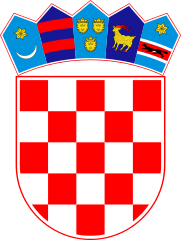 KLASA: 021-05/20-01/43URBROJ: 2178/02-03-20-1Bebrina, 21. svibnja 2020. godineTemeljem članka 32. Statuta općine Bebrina („Službeni vjesnik Brodsko-posavske županije“ broj 02/2018, 18/2019 i 24/2019 i „Glasnik Općine Bebrina“ broj 1/2019 i 2/2020), a u vezi članka 30. i članka 74. Zakona o komunalnom gospodarstvu (“Narodne novine” broj 68/18, 110/18 i 32/20) na 27. sjednici Općinskog vijeća općine Bebrina održanoj  21. svibnja 2020. godine, donosi seO D L U K A o usvajanju Izvješća o izvršenju Programa održavanja komunalne infrastrukture za 2019. godinuČlanak I.	Ovom Odlukom usvaja se Izvješće o izvršenju Programa održavanja komunalne infrastrukture za 2019. godinu (KLASA: 363-01/20-01/9, URBROJ: 2178/02-01-20-1, Bebrina, 25. ožujak 2020. godine,), koje je podnio Općinski načelnik.Članak II.	 Izvješće o izvršenju Programa održavanja  komunalne infrastrukture za 2019. godinu  (KLASA: 363-01/20-01/9, URBROJ: 2178/02-01-20-1,  25. ožujak 2020. godine,), sastavni je dio ove Odluke. Članak III.	Ova Odluka stupa na snagu osmog dana od dana objave objavljivanja u Glasniku Općine Bebrina. OPĆINSKO VIJEĆE OPĆINE BEBRINA									P R E D S J E D N I K       Mijo Belegić, ing.Dostaviti:Dosje sjednica,Ministarstvo financijaObjava u Glasnik Općine Bebrina   Pismohrana